Муниципальное    автономное общеобразовательное учреждение «Средняя общеобразовательная школа №3» города Гусева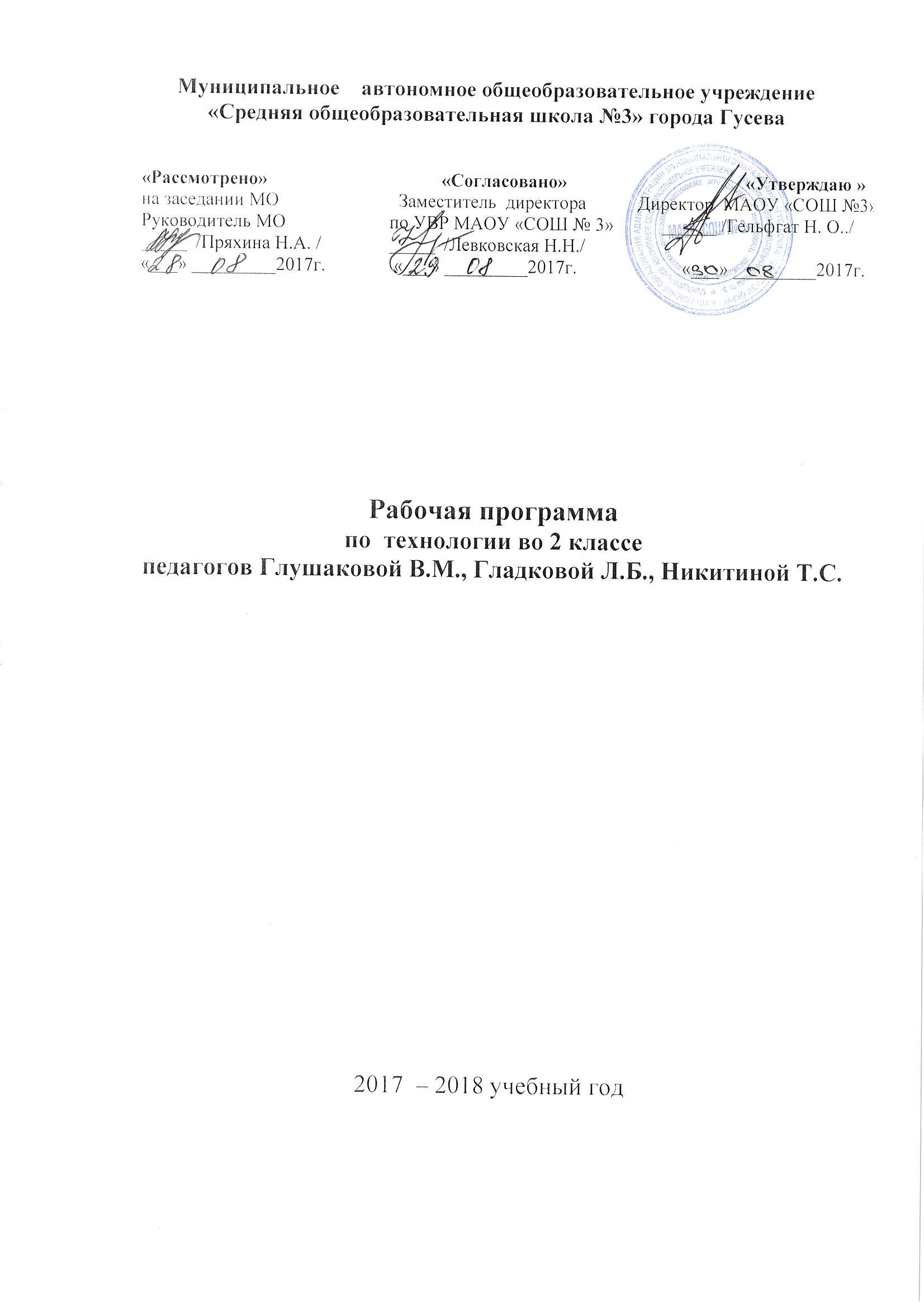 Рабочая программа по  технологии во 2 классепедагогов Глушаковой В.М., Гладковой Л.Б., Никитиной Т.С.2017  – 2018 учебный годПояснительная запискаРабочая программа по технологии составлена на основе федерального базисного учебного плана и примерных учебных планов для образовательных учреждений РФ, реализующих программы общего образования (приказ Минобразования России  от 09.03.2004 г. №1312); примерных программ начального общего образования (письмо Минобрнауки России от 07.07.2005 г.) и авторской программы «Технология» Рагозиной Т.М. (образовательная программа «Перспективная начальная школа»). Курс технологии во 2 классе рассчитан на 34  часа. Целью данного курса является развитие личности ребенка и раскрытие его творческого потенциала в процессе обучения теории и практики трудовой деятельности на основе педагогической поддержки его индивидуальности. Цель обучения и значение предмета   выходит далеко за рамки усвоения учащимися конкретных технологических операций. Предмет «Технология» является опорным в проектировании универсальных учебных действий. В нём все элементы учебной деятельности – целеполагание, планирование, ориентировка в задании, преобразование, прогнозирование, умение предлагать  способы решения, оценка изделия и т.д. – предстают в наглядном виде и тем самым становятся более понятными для обучающихся.Программа по технологии в соответствии с требованиями стандартов предусматривает решение следующих задач:развитие сенсорики и моторики рук, пространственного воображения, технического и логического мышления, глазомера, умений работать с различными источниками информации; освоение содержания, раскрывающего роль трудовой деятельности человека в преобразовании окружающего мира, первоначальных представлений о мире профессий;   – овладение начальными технологическими знаниями, трудовыми и конструкторско-технологическими умениями и навыками, опытом практической деятельности по созданию личностно-значимых объектов и общественно значимых предметов труда, способами планирования и организации трудовой деятельности, умениями использовать компьютерную технику для работы с информацией в учебной деятельности и повседневной жизни;воспитание трудолюбия, уважительного отношения к людям и результатам их труда, интереса к информационной и коммуникативной деятельности, формирование рефлексивной способности оценивать собственное продвижение и свой вклад в результаты общей деятельности и умений делового сотрудничества;развитие коммуникативной компетентности, формирование мотивации успеха и достижений, умений составлять план действий и применять его для решения практических задач. Основные виды учебной деятельности обучающихся:Простейшие наблюдения и исследования свойств материалов, способов их обработки;Анализ конструкций, их свойств, условий и приёмов их создания;Моделирование, конструирование из различных материалов;Решение доступных конструктивно-технологических задач, простейшее проектирование, практика работы на компьютере.Ведущие принципы обученияВ содержании обучения большое значение имеют социально-нравственные аспекты трудовой деятельности, личностная и общественная значимость создаваемых изделий.Характерная особенность учебного предмета в связи с внедрением в учебно-образовательный процесс требований Федерального стандарта второго поколения – практико-ориентированная направленность предлагаемого содержания, сформированность элементарных общетрудовых навыков, овладение универсальными учебными действиями; приобретение опыта практической деятельности по изготовлению изделий из различных материалов и деталей конструктора.Место предмета в учебном плане 1 час в неделю, включая 6 час модуль «Праздники-проекты»Со второго  класса в программу включён модуль по информатике , включая раздел «Практика работы на компьютере». Он предусматривает первичное использование информационных технологий. Планируемые результаты изучения курса «Технология» 2 классЛичностными результатами изучения курса «Технология» во 2-м классе является формирование следующих умений: - объяснять свои чувства и ощущения от созерцаемых произведений   искусства, объяснять своё отношение к поступкам с позиции  общечеловеческих нравственных ценностей, рассуждать и обсуждать их с  одноклассниками;- объяснять свои чувства и ощущения от созерцаемых произведений  искусства, объяснять своё отношение к поступкам с позицииобщечеловеческих нравственных ценностей;- самостоятельно определять и высказывать свои чувства и ощущения,возникающие в результате созерцания, рассуждения, обсуждениянаблюдаемых объектов, результатов трудовой деятельности человека-мастера;- в предложенных ситуациях, опираясь на общие для всех простые правилаповедения, делать выбор, какое мнение принять (своё или другое,высказанное в ходе обсуждения).Средством достижения этих результатов служат учебный материал и задания учебника, нацеленные на 2-ю линию развития – умение определять своё отношение к миру, событиям, поступкам людей.Регулятивные УУД- определять цель деятельности на уроке с помощью учителя и   самостоятельно;- учиться совместно с учителем выявлять и формулировать учебнуюпроблему (в ходе анализа предъявляемых заданий, образцов изделий);- учиться планировать практическую деятельность на уроке;- с помощью учителя отбирать наиболее подходящие для выполнения задания материалы и инструменты;- учиться предлагать свои конструкторско-технологические приёмы и способы выполнения отдельных этапов изготовления изделий (на основепродуктивных заданий в учебнике);- работая по совместно составленному плану, использовать необходимые средства (рисунки, инструкционные карты, приспособления иинструменты), осуществлять контроль точности выполнения операций с помощью сложных по конфигурации шаблонов, чертежных инструментов(средством формирования этих действий служит технология продуктивно-творческой деятельности);- определять успешность выполнения своего задания в диалоге с учителем (средством формирования этих действий служит технология оценкиучебных успехов).Познавательные УУД- ориентироваться в своей системе знаний и умений: понимать, что нужно использовать пробно-поисковые практические упражнения для открытия нового знания и умения;- добывать новые знания: находить необходимую информацию как в учебнике, так и в предложенных учителем словарях и энциклопедиях (вучебнике 2-го класса для этого предусмотрен словарь терминов);- перерабатывать полученную информацию: наблюдать и самостоятельно делать простейшие обобщения и выводы.Средством формирования этих действий служат учебный материал и задания учебника, нацеленные на 1-ю линию                      развития – чувствовать мир, искусство.Коммуникативные УУД- донести свою позицию до других: оформлять свою мысль в устной и письменной речи (на уровне одного предложения или небольшого текста);- слушать и понимать речь других;- вступать в беседу и обсуждение на уроке и в жизни (средством формирования этих действий служит технология продуктивнойхудожественно-творческой деятельности);- договариваться сообща;- учиться выполнять предлагаемые задания в паре, группе из 3-4 человек(средством формирования этих действий служит работа в малых группах).Требования к уровню подготовки учащихся по курсу «Технология» к концу второго года обученияОбучающиеся научатся:составлять сообщения о трудовой деятельности человека осенью и весной и описывать её особенности;рассказывать о наиболее распространённых в своём регионе традиционных народных промыслах, современных профессиях (в том числе профессиях своих родителей), связанных с использованием текстильных материалов, с воздушным и водным транспортом;подбирать материалы и инструменты для работы, рационально размещать их на рабочем месте;использовать информацию из словаря учебника при выполнении заданий;работать в малых группах;выполнять доступные действия по самообслуживанию (несложный ремонт одежды);рассказывать о практическом применении природных материалов и бумаги в жизни, бережно относится к природе, как к источнику сырья;отбирать природные и пластичные материалы, бумагу, нитки с учётом их свойств и технологии изготовления поделок;применять приёмы рациональной и безопасной работы ручными инструментами: режущими (ножницы), колющими (швейные иглы);экономно размечать материалы на глаз, складыванием, по клеткам, по шаблону, по линейке;отбирать и выполнять в зависимости от свойств освоенных материалов (бумаги, природных, пластичных, текстильных материалов) оптимальные и доступные технологические приёмы их ручной обработки;анализировать устройство изделия: выделять детали и их форму;выполнять практическое задание с опорой на простейший чертёж, схему.Обучающиеся получат возможность научиться:понимать культурно-историческую ценность традиций, отражённых в предметном мире, как своего региона, так и страны, уважать их;понимать особенность проектной деятельности и осуществлять её под руководством учителя: составлять план, определять последовательность изготовления изделия;работать в малых группах.Содержание программы  учебного курса.Общекультурные и общественные компетенции. Основы культуры труда, самообслуживания Трудовая деятельность в жизни человекаТрудовая деятельность человека осенью и весной в родном крае.Бережное отношение к природе как к источнику сырьевых ресурсов. Мастера и их профессии; традиции и творчество мастеров в создании предметной среды (общее представление).Распространённые виды профессий, связанных с использованием текстильных материалов, с воздушным и водным транспортом.Общее представление о технологическом процессеПодбор материалов и инструментов, рациональное размещение материалов и инструментов на рабочем месте, анализ информации из словаря учебника при выполнении задания, соотнесение результатов деятельности с образцом, работа в малых группах. Элементарная творческая и проектная деятельностьПроектирование изделий: составление плана деятельности, определение последовательности изготовления изделия. Результат проектной деятельности – изделия «Бумажный змей» и «Модель парусника».СамообслуживаниеНесложный ремонт одежды (пришивание пуговиц с четырьмя отверстиями).Технология ручной обработки материалов. Элементы графической грамоты Природные материалы (6 ч)Практическое применение природного материала в жизни. Бережное отношение к природе как источнику сырья.Растительные природные материалы: листья, веточки, семена и плоды растений, солома. Минеральные материалы: яичная скорлупа.Подготовка растительных материалов  к работе: сбор цветущих растений  в сухую погоду, сортировка материалов по цвету, размеру, форме; хранение. Подготовка яичной скорлупы для работы. Инструменты и приспособления для обработки природного материала: ножницы, кисточка для клея, карандаш, подкладная дощечка. Приёмы рационального и безопасного использования ножниц.Основные технологические операции ручной обработки природного материала: разметка деталей на глаз, резание ножницами, капельное склеивание деталей и по всей поверхности, окрашивание, отделка аппликацией, сушка.Практические работы: изготовление аппликаций по рисункам.Искусственные материалыПластичные материалы (1 ч)Пластилин и его свойства: пластичность, способность сохранять форму. Инструменты и приспособления для обработки пластилина: стеки, подкладная дощечка.Основные технологические операции ручной обработки пластилина: сплющивание (расплющивание), прижимание. Практические работы: лепка моделей предметов живой природы (грибов), декоративных композиций по рисункам.Бумага (4 ч)Практическое применение бумаги в жизни. Виды бумаги,  используемые  на уроках: цветная для аппликаций, для принтера, копирка, альбомная.  Свойства бумаги: цвет, прозрачность, толщина. Выбор материала для изготовления изделия с учётом свойств по его внешним признакам. Экономное расходование бумаги при разметке: на глаз, складыванием, сгибанием, по шаблону, по клеткам, по линейке.  Использование измерений для решения практических задач: виды условных графических изображений – простейший чертёж, схема. Назначение линий чертежа (контурная, размерная, линии надреза и сгиба). Чтение условных графических изображений. Разметка деталей с опорой на простейший чертёж. Изготовление изделий по рисунку, простейшему чертежу, схеме.Инструменты и приспособления для обработки бумаги: карандаш простой, ножницы, фальцовка, линейка, кисточка для клея, шаблон, подкладной лист. Приёмы рационального и безопасного использования ножниц.Основные технологические операции ручной обработки бумаги и картона: разметка, надрезание, вырезание, гофрирование, сгибание, сборка и соединение деталей (клеевое, ниточное, кнопкой), отделка аппликацией, сушка.Практические работы: изготовление  конвертов,  новогодних игрушек, этикеток, гофрированных подвесок-кукол, рамок.Конструирование и моделирование (2 ч)Общее представление о современном транспорте, используемом человеком в воздухе и на воде (назначение, исторические аналоги, общее представление о конструкции).Изделие, деталь изделия.Конструирование и моделирование несложных технических объектов по схеме и простейшему чертежу.Практические работы: создание вертушек и моделей самолётов, динамической модели.Учебно– тематическое планированиепо технологии Класс 2а, 2б, 2в Количество часов: всего 34 час; в неделю 1 час.«Рассмотрено»на заседании МОРуководитель МО_____	/Пряхина Н.А. /«___» _________2017г.«Согласовано»  Заместитель  директора  по УВР МАОУ «СОШ № 3»_____	/Левковская Н.Н./ «___» _________2017г.«Утверждаю »Директор  МАОУ «СОШ №3» ______ /Гельфгат Н. О../«___» _________2017г.№ п/пРаздел/темыКоличество часовЧасы внеаудиторной занятостиПлановые контрольные урокиПлановые контрольные урокиПлановые контрольные уроки№ п/пРаздел/темыКоличество часовЧасы внеаудиторной занятостилабораторные работыпрактическиеработыконтрольные работы1Природные материалы6262Пластичные материалы113Бумага444Конструирование и моделирование225Информатика151416Внутрипредметный модуль «Праздники-проекты»6итого342331